Publicado en Monterrey el 20/12/2023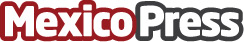 Los regalos de navidad más populares, de acuerdo a StatistaElizondo, una tienda departamental, de acuerdo a una publicación de Statista, menciona los regalos de navidad más populares para dar en las fiestas decembrinasDatos de contacto:Paola TreviñoElizondo8183962172Nota de prensa publicada en: https://www.mexicopress.com.mx/los-regalos-de-navidad-mas-populares-de Categorías: E-Commerce Consumo Nuevo León Hogar http://www.mexicopress.com.mx